Министерство природных ресурсов и экологии Российской Федерации
ФЕДЕРАЛЬНАЯ СЛУЖБА ПО НАДЗОРУ В СФЕРЕ ПРИРОДОПОЛЬЗОВАНИЯРАСПОРЯЖЕНИЕот 1 ноября 2013 года N 6-р
Об утверждении Порядка организации работ по оценке выбросов от отдельных видов передвижных источников(с изменениями на 13 декабря 2019 года)Информация об изменяющих документахВ целях обеспечения внедрения научно-исследовательской работы по государственному контракту от 12.11.2012 N 60 (шифр темы РД-01-2012) в части выполнения работ по подготовке рекомендаций по оценке выбросов загрязняющих веществ по отдельным видам передвижных источников загрязнения:
1. Утвердить Порядок организации работ по оценке выбросов от отдельных видов передвижных источников (автомобильный и железнодорожный транспорт) (далее - Порядок) согласно приложению 1.
2. Оценку выбросов загрязняющих веществ по отдельным видам передвижных источников загрязнения (автомобильный и железнодорожный транспорт) производить в соответствии с Методическими рекомендациями согласно приложению 2.
3. Организацию работ по оценке выбросов от отдельных видов передвижных источников возложить на федеральное бюджетное учреждение "Центр лабораторного анализа и технических измерений по Центральному федеральному округу" (далее - ФБУ "ЦЛАТИ по ЦФО").
4. Руководителям территориальных органов Росприроднадзора обеспечивать представление исходных данных в ФБУ "ЦЛАТИ по ЦФО" в соответствии с Порядком.
5. Контроль за исполнением настоящего распоряжения возложить на заместителя руководителя Росприроднадзора Амирханова A.M.
Руководитель
В.В.КирилловПриложение 1
к распоряжению
Федеральной службы
по надзору в сфере
природопользования
от 1 ноября 2013 года N 6-р     

Порядок организации работ по оценке выбросов от отдельных видов передвижных источников (автомобильного и железнодорожного транспорта)(с изменениями на 13 декабря 2019 года)1. Порядок организации работ по оценке выбросов от отдельных видов передвижных источников (автомобильного и железнодорожного транспорта) разработан в целях внедрения научно-исследовательской работы по государственному контракту от 12.11.2012 N 60 (шифр темы РД-01-2012) в части выполнения работ по подготовке рекомендаций по оценке выбросов загрязняющих веществ по отдельным видам передвижных источников загрязнения.
2. Работы по оценке выбросов от отдельных видов передвижных источников (автомобильного и железнодорожного транспорта) проводит ФБУ "ЦЛАТИ по ЦФО" в соответствии с Методическими рекомендациями по оценке выбросов загрязняющих веществ в атмосферу от передвижных источников (автомобильный и железнодорожный транспорт).
3. Исходными данными для проведения работ по оценке выбросов от отдельных видов передвижных источников (автомобильного и железнодорожного транспорта) являются: количество автотранспортных средств, зарегистрированных в субъекте Российской Федерации и городах, расположенных на его территории, полученные от Главного Управления ГИБДД МВД России и его территориальных органов и количество израсходованного дизельного топлива, по данным территориальных управлений ОАО "Российские железные дороги" по состоянию на отчетный год. Отчетным годом считается год, предшествующий текущему.
4. Росприроднадзор ежегодно в срок до 1 февраля текущего года направляет данные, полученные от Главного управления ГИБДД МВД России, в ФБУ "ЦЛАТИ по ЦФО" по форме (приложение 1).
5. Территориальные органы Росприроднадзора ежегодно в срок до 1 февраля текущего года направляют данные, полученные от территориальных органов ГИБДД и территориальных управлений ОАО "Российские железные дороги", в ФБУ "ЦЛАТИ по ЦФО" по формам (приложения 2, 3).
6. ФБУ "ЦЛАТИ по ЦФО" ежегодно в срок до 15 марта текущего года направляет обработанные данные по оценке выбросов загрязняющих веществ от передвижных источников (далее - данные по оценке выбросов):
в бумажном виде и по электронной почте: egv@rpn.gov.ru, vozduh@rpn.gov.ru в Росприроднадзор и электронной почтой в территориальные органы Росприроднадзора по формам (приложение 4).
7. Росприроднадзор направляет данные по оценке выбросов в разрезе Российской Федерации, субъектов Российской Федерации, федеральных округов и городов в срок до 23 апреля текущего года в Росстат.
8. ФБУ "ЦЛАТИ по ЦФО" ежегодно осуществляет:
размещение в срок до 23 апреля текущего года данные по оценке выбросов в разрезе Российской Федерации, субъектов Российской Федерации, федеральных округов и городов в Единой межведомственной информационно-статистической системе и на официальном сайте Росприроднадзора в разделе "Открытые данные" (далее - информационные системы);
в случае необходимости актуализацию данных по оценке выбросов в указанных информационных системах, предварительно направив изменения в Росприроднадзор;
сравнительный анализ данных по оценке выбросов за последние 3 года с учетом отчетного года и направляет аналитическую справку в срок до 1 июня текущего года в Росприроднадзор.
9. Аналитическая справка должна содержать:
рейтинг наиболее загрязненных федеральных округов, субъектов, городов по всем веществам в целом и по отдельным видам загрязняющих веществ;
динамику выбросов от передвижных источников в целом по веществам и по отдельным видам загрязняющих веществ в разрезе Российской Федерации, субъектов Российской Федерации, федеральных округов и городов;
причины увеличения (уменьшения) выбросов от передвижных источников в целом по веществам и по отдельным видам загрязняющих веществ в разрезе Российской Федерации, субъектов Российской Федерации, федеральных округов и городов;
вклад в выбросы от передвижных источников по отдельным видам загрязняющих веществ в разрезе Российской Федерации.
10. В случае если в населенном пункте в рамках сводных расчетов рассеивания выбросов в атмосферу и квотирования выбросов проводится оценка выбросов от передвижных источников с использованием других методик, утвержденных в установленном порядке, то территориальными органами Росприроднадзора для оценки выбросов от передвижных источников используются результаты данных расчетов. Результаты оценки выбросов от передвижных источников, проводимые в рамках сводных расчетов и квотирования выбросов, могут получаться территориальными органами Росприроднадзора в соответствии с соглашениями об условиях и сроках передачи этих данных с организациями, осуществляющими данные работы в субъекте Российской Федерации.(Пункт дополнительно включен распоряжением Росприроднадзора от 13 декабря 2019 года N 37-р)
11. В случае заинтересованности и наличия возможности у субъекта Российской Федерации или других организаций в проведении оценки выбросов от передвижных источников на основе методики, предполагающей использование более углубленного обследования и учета состава парка автомобилей, транспортной схемы населенного пункта, а также климатических и географических условий эксплуатации, а также мероприятий по снижению выбросов использование таких методик допускается при условии:
- указания в тексте методики географического места ее применения;
- предоставления результатов апробации данной методики;
- наличия проекта соглашения с территориальным органом Росприроднадзора о предоставлении данных, полученных с использованием предлагаемой методики;
- наличия согласования территориальным органом Росприроднадзора проекта соглашения о предоставлении данных.
Использование данной методики территориальным органом Росприроднадзора осуществляется на основе соответствующего приказа Росприроднадзора.(Пункт дополнительно включен распоряжением Росприроднадзора от 13 декабря 2019 года N 37-р)
Приложение 2
к распоряжению
Федеральной службы
по надзору в сфере
природопользования
от 1 ноября 2013 года N 6-р
(В редакции, введенной в действие
распоряжением Росприроднадзора
от 13 декабря 2019 года N 37-р. -
См. предыдущую редакцию)
     Методические рекомендации по оценке выбросов загрязняющих веществ в атмосферу от передвижных источников (автомобильный и железнодорожный транспорт)
Определение величин выбросов загрязняющих веществ в атмосферу от автомобильного транспортаМетодические рекомендации по оценке выбросов загрязняющих веществ в атмосферу от передвижных источников автомобильного транспорта (далее - рекомендации) предназначены для усредненной оценки выбросов загрязняющих веществ (далее - ЗВ) в атмосферный воздух автотранспортными средствами (далее - АТС) на территории населенных пунктов и при движении по автомобильным внегородским дорогам общего пользования.
Для проведения оценки выбросов ЗВ АТС разделены на следующие расчетные типы: в соответствии с классификацией, принятой Европейской Экономической Комиссией ООН.
Классификация автотранспортных средств, принятая Европейской Экономической Комиссией ООНКоличество АТС, относящихся к определенному расчетному типу, можно определить с помощью таблиц 1-2.
Каждый тип АТС в соответствии с их экологическими характеристиками подразделяют на пять экологических классов:
0 (Евро 0) - АТС, имеющие официальное утверждение (сертификат соответствия) транспортного средства по Правилам ЕЭК ООН N 83 (поправки серии 02, 03, 04 - уровень выбросов A); ГОСТ Р 41.83-99, уровень выбросов A; Правилам ЕЭК ООН N 49 - поправки серии 01; ОСТ 37.001.070 и более ранним требованиям;
1 (Евро 1) - АТС, имеющие официальное утверждение (сертификат соответствия) транспортного средства по Правилам ЕЭК ООН N 83 (поправки серии B, C); ГОСТ Р 41.83-99, уровень выбросов B, C; по Правилам ЕЭК ООН N 49 (поправки серии 02, уровень выбросов A); ГОСТ Р 41.49-99, уровень выбросов A;
2 (Евро 2) - АТС, имеющие официальное утверждение (сертификат соответствия) транспортного средства по Правилам ЕЭК ООН N 83 (поправки серии 04 - уровень выбросов B, C, D); ГОСТ Р 41.83-99, уровень выбросов B, C, D; Правилам ЕЭК ООН N 49 (поправки серии 02, уровень выбросов B); ГОСТ Р 41.49-99, уровень выбросов B;
3 (Евро 3) - АТС, имеющие официальное утверждение (сертификат соответствия) транспортного средства по Правилам ЕЭК ООН N 83 (поправки серии 05 - уровень выбросов A); ГОСТ Р 41.83-2004, уровень выбросов A; Правилам ЕЭК ООН N 49* (поправки серии 03, 04 - уровень выбросов A);
4 (Евро 4) - АТС, имеющие официальное утверждение (сертификат соответствия) транспортного средства по Правилам ЕЭК ООН N 83 (поправки серии 05 - уровень выбросов A); ГОСТ Р 41.83-2004, уровень выбросов A; Правилам ЕЭК ООН N 49* (поправки серии 03, 04 - уровень выбросов A);
5 (Евро 5) - АТС, имеющие официальное утверждение (сертификат соответствия) транспортного средства по Правилам ЕЭК ООН N 83-06 (поправки серии 06 - уровень выбросов A); ГОСТ Р 41.83-2004, уровень выбросов A; Правилам ЕЭК ООН N 49-04 (поправки серии 04 - уровень выбросов B).
Ориентировочно распределение различных типов АТС по экологическим классам можно определить по таблице 1, дающей усредненные данные по стране. Соответствующие данные по отдельным регионам/городам могут быть уточнены в соответствии со статистикой ГИБДД. Экологический класс Евро 6 на настоящий момент (декабрь 2019) не введен в действие на территории Российской Федерации и сроки его принятия не известны. Количество официально зарегистрированных в России АТС уровня Евро 6 крайне незначительно.     
Таблица 1Сведения о структуре парка АТС Российской Федерации по экологическим классам исходя из типа двигателя (бензиновый, дизельный)Усредненная структура парка легковых, грузовых автомобилей и автобусов по типу используемого топлива приведена в Таблице 2. Соответствующие данные могут корректироваться на основании данных, получаемых на основе выборочных исследований. Количество АТС, использующих газовое топливо, в структуре парка сейчас незначительно (существенно менее 1%). Удельные выбросы загрязняющих веществ для газового топлива (СНГ - сжиженный нефтяной газ, пропан-бутан; СПГ - сжатый природный газ, метан) приведены в таблицах 4-28.   
Таблица 2Усредненная структура парка легковых, грузовых автомобилей и автобусов по типу используемого топливаУсредненное распределение пробега различных типов АТС по условиям эксплуатации (дороги различных категорий: городские, загородные) представлено в Таблице 3.Таблица 3Распределение среднегодового пробега АТС по дорогам различных категорийПри выполнении расчетов численность АТС соответствующего расчетного типа (легковые, грузовые автобусы с разными типами двигателя, относящиеся к разными экологическим классам) может уточняться на основании исследований структуры парка транспортных средств по данным ГИБДД и/или на основе обследований.
Уточнение структуры парка транспортных средств по типу двигателя, экологическим классам, категориям АТС рекомендуется осуществлять один раз в 2 года.
Расчеты валовых выбросов вредных (загрязняющих) веществ выполняются для следующих загрязняющих веществ:
CO - оксид углерода;
NOx - оксиды азота (в пересчете ();
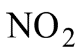 C - твердые частицы в пересчете на углерод (сажа);
 - диоксид серы;
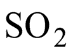  - метан;
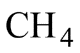 ЛОСНМ - неметановые летучие органические соединения;
 - аммиак.
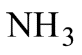 Приведенные в рекомендациях удельные выбросы указанных загрязняющих веществ АТС различных экологических классов отражают усредненный выброс загрязняющих веществ при движении АТС по городским улицам и автомобильным внегородским дорогам (Таблицы 4-21).
Общий выброс загрязняющих веществ автотранспортными средствами при движении по территории населенных пунктов и по автомобильным внегородским дорогам в течение заданного расчетного периода рассчитывается по формуле:
     , тыс.т, (1.1)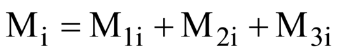 где:
 - выброс i-го загрязняющего вещества при движении по городским улицам и дорогам крупнейших и сверхкрупных городов (с численностью населения свыше 1 млн.чел.), тыс.т;
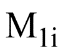  - выброс i-го загрязняющего вещества при движении по городским улицам и дорогам малых, средних, больших и крупных городов, а также прочих населенных пунктов (с численностью населения до 1 млн.чел.), тыс.т;
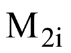  - выброс i-го загрязняющего вещества при движении по автомобильным внегородским дорогам, тыс.т.
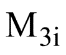 Выброс i-го загрязняющего вещества при движении по городским улицам и дорогам крупнейших и сверхкрупных городов (с численностью населения свыше 1 млн.чел.) определяется по формуле:
     , тыс.т, (1.2)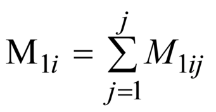 где:
 - выброс i-го загрязняющего вещества автотранспортными средствами соответствующего j-го расчетного типа при движении по улично-дорожной сети крупнейших и сверхкрупных городов (с численностью населения свыше 1 млн.чел.).
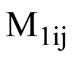 M рассчитывается по формуле:
     , тыс.т, (1.3)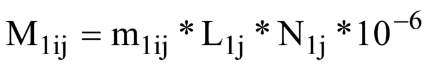 где:
 - удельный выброс i-го загрязняющего вещества АТС j-го расчетного типа при движении по городским улицам и дорогам крупнейших и сверхкрупных городов (с численностью населения свыше 1 млн.чел.), г/км (табл. 4-9);
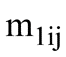  - среднегодовой пробег АТС i-го расчетного типа по городским улицам и дорогам, тыс. км (таблица 3);
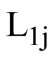  - количество АТС j-го расчетного типа, зарегистрированных на территории города (с численностью населения свыше 1 млн.чел.) по данным ГИБДД, ед.
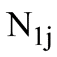 Выброс i-го загрязняющего вещества при движении по городским улицам и дорогам малых, средних, больших и крупных городов, а также прочих населенных пунктов (с численностью населения до 1 млн.чел.) определяется по формуле:
     , тыс.т, (1.4)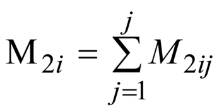 где:
 - выброс i-го загрязняющего вещества автотранспортными средствами соответствующего j-го расчетного типа при движении по городским улицам и дорогам малых, средних, больших и крупных городов, а также прочих населенных пунктов (с численностью населения до 1 млн.чел.).
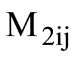  рассчитывается по формуле:
     , тыс.т, (1.5)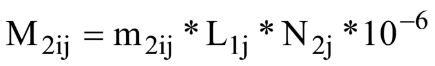 где:
 - удельный выброс i-го загрязняющего вещества АТС j-го расчетного типа при движении по городским улицам и дорогам малых, средних, больших и крупных городов, а также прочих населенных пунктов (с численностью населения до 1 млн.чел.), г/км (табл.10-15);
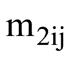  - среднегодовой пробег АТС j-го расчетного типа по городским улицам и дорогам, тыс. км (таблица 3);
 - количество АТС j-го расчетного типа, зарегистрированных на территории города (с численностью населения менее 1 млн.чел.) в ГИБДД по состоянию на 1 января года, следующего за отчетным, ед.
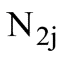 Выброс i-го загрязняющего вещества при движении по автомобильным внегородским дорогам рассчитывается по формуле:
     , тыс.т, (1.6)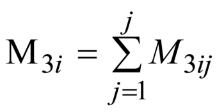 где:
 - выброс i-го загрязняющего вещества автотранспортными средствами соответствующего j-го расчетного типа при движении по автомобильным внегородским дорогам.
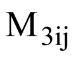  рассчитывается по формуле:
     , тыс.т, (1.7)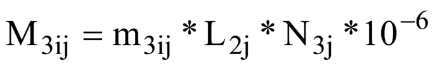 где:
 - удельный выброс i-го загрязняющего вещества АТС j-го расчетного типа при движении по автомобильным внегородским дорогам, г/км (табл.16-21);
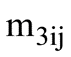  - среднегодовой пробег АТС j-го расчетного типа по внегородским дорогам, тыс. км (табл.3);
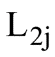  - количество АТС j-го расчетного типа, зарегистрированных на территории субъекта РФ по данным ГИБДД по состоянию на 1 января года, следующего за отчетным, ед.
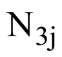 Примечание 1. Выбросы NOx рассчитываются в пересчете на .
Примечание 2. В случае необходимости получения раздельного значения величины выбросов NO и  они рассчитываются по формулам:
     NO = 0,14 NOx и  = 0,86 NOxПримечание 3. Величина выбросов летучих органических соединений (ЛОС) рассчитывается как сумма выбросов метана () и неметановых летучих органических соединений (ЛОСНМ).     
Таблица 4Удельные выбросы загрязняющих веществ для легковых автомобилей категории M1 при движении по территории крупнейших и сверхкрупных городов (с численностью населения свыше 1 млн.чел.), г/кмТаблица 5Удельные выбросы загрязняющих веществ для грузовых автомобилей и автобусов категории M1, N1 при движении по территории крупнейших и сверхкрупных городов (с численностью населения свыше 1 млн.чел.), г/кмТаблица 6Удельные выбросы загрязняющих веществ для грузовых автомобилей категории N2, N3 с бензиновым типом двигателя и двигателями, работающими на СНГ при движении по территории крупнейших и сверхкрупных городов (с численностью населения свыше 1 млн.чел.), г/кмТаблица 7Удельные выбросы загрязняющих веществ для грузовых автомобилей категории N2, N3 с дизельным типом двигателя при движении по территории крупнейших и сверхкрупных городов (с численностью населения свыше 1 млн.чел.), г/кмТаблица 8Удельные выбросы загрязняющих веществ для автобусов категории M2, M3 с бензиновым типом двигателя при движении по территории крупнейших и сверхкрупных городов (с численностью населения свыше 1 млн.чел.), г/кмТаблица 9Удельные выбросы загрязняющих веществ для автобусов категории M2, M3 с дизельным типом двигателя при движении по территории крупнейших и сверхкрупных городов (с численностью населения свыше 1 млн.чел.), г/кмТаблица 10Удельные выбросы загрязняющих веществ для легковых автомобилей категории M1 при движении по территории малых, средних, больших и крупных городов, а также прочих населенных пунктов (с численностью населения до 1 млн.чел.), г/кмТаблица 11Удельные выбросы загрязняющих веществ для грузовых автомобилей и автобусов категории M1, N1 при движении по территории малых, средних, больших и крупных городов, а также прочих населенных пунктов (с численностью населения до 1 млн.чел.), г/кмТаблица 12Удельные выбросы загрязняющих веществ для грузовых автомобилей категории N2, N3 с бензиновым типом двигателя и работающих на сжиженном нефтяном газе (СНГ) при движении по территории малых, средних, больших и крупных городов, а также прочих населенных пунктов (с численностью населения до 1 млн.чел.), г/кмТаблица 13Удельные выбросы загрязняющих веществ для грузовых автомобилей категории N2, N3 с дизельным типом двигателя при движении по территории малых, средних, больших и крупных городов, а также прочих населенных пунктов (с численностью населения до 1 млн.чел.), г/кмТаблица 14Удельные выбросы загрязняющих веществ для автобусов категории M2, M3 с бензиновым типом двигателя при движении по территории малых, средних, больших и крупных городов, а также прочих населенных пунктов (с численностью населения до 1 млн.чел.), г/кмТаблица 15Удельные выбросы загрязняющих веществ для автобусов категории M2, M3 с дизельным типом двигателя при движении по территории малых, средних, больших и крупных городов, а также прочих населенных пунктов (с численностью населения до 1 млн.чел.), г/кмТаблица 16Удельные выбросы загрязняющих веществ для легковых автомобилей категории M1 при движении по автомобильным внегородским дорогам, г/кмТаблица 17Удельные выбросы загрязняющих веществ для грузовых автомобилей и автобусов категории M1, N1 при движении по автомобильным внегородским дорогам, г/кмТаблица 18Удельные выбросы загрязняющих веществ для грузовых автомобилей категории N2, N3 с бензиновым типом двигателя и с двигателями, работающими на сжиженном нефтяном газе (СНГ) при движении по автомобильным внегородским дорогам, г/кмТаблица 19Удельные выбросы загрязняющих веществ для грузовых автомобилей категории N2, N3 с дизельным типом двигателя при движении по автомобильным внегородским дорогам, г/кмТаблица 20Удельные выбросы загрязняющих веществ для автобусов категории M2, M3 с бензиновым типом двигателя при движении по автомобильным внегородским дорогам, г/кмТаблица 21Удельные выбросы загрязняющих веществ для автобусов категории M2, M3 с дизельным типом двигателя при движении по автомобильным внегородским дорогам, г/кмТаблица 22Удельные выбросы загрязняющих веществ грузовыми автомобилями экологического класса "Евро 0" категории N2, N3 с двигателями, переоборудованными для работы на сжатом природном газе (КПГ) при движении по территории крупнейших и сверхкрупных городов (с численностью населения свыше 1 млн.чел.), г/кмТаблица 23Удельные выбросы загрязняющих веществ грузовыми автомобилями экологического класса "Евро 0" категории N2, N3 с двигателями, переоборудованными для работы на сжатом природном газе (КПГ) при движении по территории малых, средних, больших и крупных городов, а также прочих населенных пунктов (с численностью населения до 1 млн.чел.), г/кмТаблица 24Удельные выбросы загрязняющих веществ грузовыми автомобилями экологического класса "Евро 0" категории N2, N3 с двигателями, переоборудованными для работы на сжатом природном газе (КПГ) при движении по автомобильным внегородским дорогам, г/кмТаблица 25Удельные выбросы загрязняющих веществ грузовыми автобусами категории M2, M3 экологического класса "Евро 0", переоборудованных для работы на сжатом природном газе (КПГ) при движении по территории крупнейших и сверхкрупных городов (с численностью населения свыше 1 млн.чел.), г/кмТаблица 26Удельные выбросы загрязняющих веществ грузовыми автобусами категории M2, M3 экологического класса "Евро 0", переоборудованных для работы на сжатом природном газе (КПГ) при движении по территории малых, средних, больших и крупных городов, а также населенных пунктов (с численностью населения до 1 млн.чел.), г/кмТаблица 27Удельные выбросы загрязняющих веществ грузовыми автобусами категории M2, M3 экологического класса "Евро 3" - "Евро 5" с газовым двигателем (КПГ) при движении по территории крупнейших и сверхкрупных городов (с численностью населения свыше 1 млн.чел.), г/кмТаблица 28Удельные выбросы загрязняющих веществ грузовыми автобусами категории M2, M3 экологического класса "Евро 3" - "Евро 5" с газовым двигателем (КПГ) при движении по территории малых, средних, больших и крупных городов, а также населенных пунктов (с численностью населения до 1 млн.чел.), г/кмОпределение величин выбросов загрязняющих веществ в атмосферу от железнодорожного транспортаИсточниками выделения загрязняющих веществ от железнодорожного транспорта являются тепловозы на магистралях, снабженные двигателями внутреннего сгорания.
Оценка величин выбросов загрязняющих веществ от железнодорожного транспорта осуществляется по территориям субъектов Российской Федерации и по России в целом за отчетный период.
Расчеты валовых выбросов вредных (загрязняющих) веществ от железнодорожного транспорта (тепловозов на магистралях, проходящих по территории субъекта Российской Федерации) выполняются для следующих веществ:
CO - оксид углерода;
NOx - оксиды азота (в пересчете );
C - твердые частицы в пересчете на углерод (сажа);
 - диоксид серы;
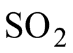  - метан;
ЛОСНМ - неметановые летучие органические соединения;
 - аммиак.
Валовый выброс диоксида серы (SO4) тепловозами на магистралях, проходящих по территории k-го субъекта Российской Федерации, рассчитывается по формуле (2.1):
     (2.1)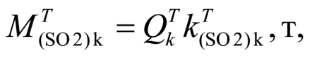 где:
 - количество израсходованного за отчетный год дизельного топлива тепловозами, т;
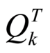  - безразмерный коэффициент выброса диоксида серы () тепловозами на магистралях, проходящих по территории k-го субъекта Российской Федерации.
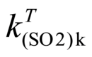 Коэффициент выбросов диоксида серы является безразмерной величиной и рассчитывается путем деления сернистости (массового содержания серы в топливе в %) на 50.
Валовый выброс оксидов азота (NOx) - в пересчете на , неметановых летучих органических соединений (ЛОСНМ), оксида углерода (CO), твердых частиц (C) в пересчете на углерод (сажа), аммиака () и метана () от тепловозов на магистралях, проходящих по территории k-го субъекта Российской Федерации,  рассчитывается по формуле:
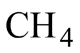 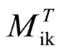      (2.2)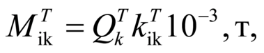 где:
 - количество израсходованного за отчетный год дизельного топлива при движении тепловозов по территории k-го субъекта Российской Федерации, т;
 - удельный выброс i-го загрязняющего вещества от тепловозов на магистралях, проходящих по территории k-го субъекта Российской Федерации, кг/т;
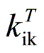  - коэффициент перевода кг в т.
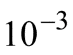 Данные о расходе дизельного топлива тепловозами на магистралях, проходящих по территории k-го субъекта Российской Федерации, за отчетный год запрашиваются у территориального управления ОАО "Российские железные дороги".
Для расчета выбросов загрязняющих веществ от железнодорожного транспорта за рассматриваемый период (год) по всем субъектам Российской Федерации целесообразно использовать значения удельных показателей выбросов для дизельных железнодорожных двигателей независимо от их мощности (таблица 22).
Таблица 29Обобщенные показатели выбросов загрязняющих веществ от железнодорожного транспорта (тепловозы на магистралях), кг/т топливаОбщий объем выбросов загрязняющих веществ от железнодорожного транспорта на территории k-го субъекта Российской Федерации определяется как сумма выбросов i-х загрязняющих веществ по формуле:
     (2.3)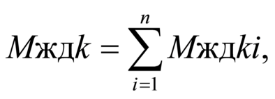 где:
Мждk - суммарные объемы выбросов загрязняющих веществ от железнодорожного транспорта на территории k-го субъекта Российской Федерации, т;
Мждki - выбросы i-го загрязняющего вещества от железнодорожного транспорта на территории k-го субъекта Российской Федерации, т.
Пример расчета выбросов загрязняющих веществ от железнодорожного транспорта (тепловозов на магистралях) на территории Ленинградской области за 2009 год
Исходные данные:
1. Потребление дизельного топлива тепловозами на магистралях, проходящих по территории региона за отчетный год (по данным территориального управления ОАО "Российские железные дороги"), составило 21230 т.
2. Сернистость (массовое содержание серы в топливе в %) топлива (дизельное топливо средне- и малооборотное) равна 0,3%.
3. Коэффициент выбросов для  рассчитывается путем деления сернистости топлива на 50 и составляет в данном примере 0,006.
Выбросы диоксида серы () для условий примера рассчитывались по формуле (2.1) и составили:
0,006 x 21230 т = 127,4 т.
Выбросы оксидов азота (NOx) для условий данного примера рассчитывались по формуле (2.2) и составили:
39,6 x 21230 x  = 840,7 т.
Аналогично рассчитываются выбросы всех загрязняющих веществ по формуле (2.2). Результаты расчетов для условий данного примера приведены в таблице 23.
Таблица 30Выбросы загрязняющих веществ от железнодорожного транспорта (тепловозов на магистралях) на территории региона, тонн/годПриложение 1
к Порядку организации работ
по оценке выбросов от отдельных
видов передвижных источников
(автомобильного и
железнодорожного транспорта)Данные, полученные из Главного управления ГИБДД МВД РоссииТаблица 31Количество автотранспортных средств, зарегистрированных в ________ субъекте Российской Федерации по состоянию на конец отчетного годаПриложение 2
к Порядку организации работ
по оценке выбросов от отдельных
видов передвижных источников
(автомобильного и
железнодорожного транспорта)Данные, полученные от территориальных органов ГИБДДТаблица 32Количество автотранспортных средств, зарегистрированных в территориальном органе ГИБДД в городах краевого подчинения, расположенных на территории субъекта Российской Федерации __________ по состоянию на конец отчетного годаПриложение 3
к Порядку организации работ
по оценке выбросов от отдельных
видов передвижных источников
(автомобильного и
железнодорожного транспорта)Данные, полученные от территориальных управлений ОАО "Российские железные дороги"Таблица 33Количество израсходованного дизельного топлива, по данным территориального управления ОАО "Российские железные дороги", тепловозами на магистралях, проходящих по территории _____________ субъекта РФ ___________, за отчетный годПриложение 4
к Порядку организации работ
по оценке выбросов от отдельных
видов передвижных источников
(автомобильного и
железнодорожного транспорта)Обработанные данные по оценке выбросов загрязняющих веществ от передвижных источниковТаблица 34Выбросы загрязняющих веществ от автотранспорта в ____ году в ________________ федеральном округе, тыс. тоннТаблица 35Выбросы загрязняющих веществ от железнодорожного транспорта в ____ году в _____________ федеральном округе, тыс. тоннТаблица 36Выбросы загрязняющих веществ от автотранспорта в ____ году в городах _____________ федерального округа, тыс. тоннТаблица 37Выбросы загрязняющих веществ от автотранспорта в ____ году по федеральным округам, тыс. тоннТаблица 38Выбросы загрязняющих веществ от железнодорожного транспорта в ____ году по федеральным округам, тыс. тоннКатегория АТСТип и общее назначение АТСМаксимальная масса, тКласс и эксплуатационное назначениеM1АТС, используемые для перевозки пассажиров и имеющие не более 8 мест для сидения (кроме места водителя)Не регламентируетсяЛегковые автомобили, в том числе повышенной проходимостиM2АТС, используемые для перевозки пассажиров и имеющие более 8 мест для сидения (кроме места водителя)До 5,0Автобусы городские (кл.I), междугородные (кл.II), туристические (кл.III)M3АТС, используемые для перевозки пассажиров и имеющие более 8 мест (кроме места водителя)Свыше 5,0Автобусы городские, в том числе сочлененные (кл.I), междугородные (кл.II), туристические (кл.III)M2 и M3Отдельно выделяются маломестные АТС, предназначенные для перевозки пассажиров, вместимостью не более 22 сидящих или стоящих пассажиров (кроме места водителя)Не регламентируетсяАвтобусы маломестные, в том числе повышенной проходимости, для стоящих и сидящих пассажиров (кл.A) и для сидящих пассажиров (кл.B)N1АТС, предназначенные для перевозки грузовДо 3,5Грузовые, специализированные и специальные автомобили, в т.ч.N2АТС, предназначенные для перевозки грузовСвыше 3,5 до 12,0Грузовые автомобили, автомобили-тягачи, специализированные и специальные автомобилиN3АТС, предназначенные для перевозки грузовСвыше 12,0Грузовые автомобили, автомобили-тягачи, специализированные и специальные автомобилиТип АТСВидЭкологический класс АТСЭкологический класс АТСЭкологический класс АТСЭкологический класс АТСЭкологический класс АТСЭкологический класс АТСЭкологический класс АТСтоплива0 (Евро 0)1 (Евро 1)2 (Евро 2)3 (Евро 3)4 (Евро 4)5 (Евро 5)6 (Евро 6)для соответствующего экологического классадля соответствующего экологического классадля соответствующего экологического классадля соответствующего экологического классадля соответствующего экологического классадля соответствующего экологического классадля соответствующего экологического классаЛегковыеБ0,100,100,100,200,300,20-автомобили категории M1ДТ0,100,100,100,200,300,20-ГрузовыеБ0,100,100,100,200,300,20-автомобили и автобусы категории M1, N1ДТ0,100,100,100,200,300,20-ГрузовыеБ1,000000-автомобили категории N2, N3ДТ0,180,100,160,280,180,10-АвтобусыБ1,000000-категории M2, M3ДТ0,150,080,170,250,250,10-Примечание.

Данные о структуре парка АТС приведены по состоянию на 01.01.2018 и могут быть уточнены на основе актуальных данных, полученных от МВД и территориальных органов ГИБДД.Примечание.

Данные о структуре парка АТС приведены по состоянию на 01.01.2018 и могут быть уточнены на основе актуальных данных, полученных от МВД и территориальных органов ГИБДД.Примечание.

Данные о структуре парка АТС приведены по состоянию на 01.01.2018 и могут быть уточнены на основе актуальных данных, полученных от МВД и территориальных органов ГИБДД.Примечание.

Данные о структуре парка АТС приведены по состоянию на 01.01.2018 и могут быть уточнены на основе актуальных данных, полученных от МВД и территориальных органов ГИБДД.Примечание.

Данные о структуре парка АТС приведены по состоянию на 01.01.2018 и могут быть уточнены на основе актуальных данных, полученных от МВД и территориальных органов ГИБДД.Примечание.

Данные о структуре парка АТС приведены по состоянию на 01.01.2018 и могут быть уточнены на основе актуальных данных, полученных от МВД и территориальных органов ГИБДД.Примечание.

Данные о структуре парка АТС приведены по состоянию на 01.01.2018 и могут быть уточнены на основе актуальных данных, полученных от МВД и территориальных органов ГИБДД.Примечание.

Данные о структуре парка АТС приведены по состоянию на 01.01.2018 и могут быть уточнены на основе актуальных данных, полученных от МВД и территориальных органов ГИБДД.Примечание.

Данные о структуре парка АТС приведены по состоянию на 01.01.2018 и могут быть уточнены на основе актуальных данных, полученных от МВД и территориальных органов ГИБДД.ЛегковыеЛегковыеГрузовые автомобили и автобусы категории M1, N1Грузовые автомобили и автобусы категории M1, N1Грузовые автомобили категории N2, N3Грузовые автомобили категории N2, N3Автобусы категории M2, M3Автобусы категории M2, M3БДТБДТБДТБДТ0,980,020,700,300,300,700,200,80Тип АТСРаспределение пробега, тыс. кмРаспределение пробега, тыс. кмгородскиезагородныеЛегковые автомобили категории M1106Грузовые автомобили категории N2, N32114Автобусы категории M2, M3405Грузовые автомобили и автобусы категории M1, N1308ЭкологическийВидЗагрязняющие веществаЗагрязняющие веществаЗагрязняющие веществаЗагрязняющие веществаЗагрязняющие веществаЗагрязняющие веществаЗагрязняющие веществакласс АТСтопливаCONOxCSO2CH4ЛОСНМNH30 (Евро 0)Б29,31,15-0,0220,0405,2600,002ДТ0,902,800,250,075-0,2250,001СНГ29,31,15-0,0070,0255,275-1 (Евро 1)Б9,20,72-0,0180,0150,4950,070ДТ0,60,550,070,070-0,1100,001СНГ9,20,72-0,0070,0101,440-2 (Евро 2)Б6,20,28-0,0160,0100,1100,095ДТ0,60,550,070,070-0,1200,001СНГ6,20,28-0,0070,0100,110-3 (Евро 3)Б3,30,11-0,0160,0040,0760,060ДТ0,60,420,050,066-0,0950,001СНГ3,30,11-0,0070,0030,077-4 (Евро 4)Б0,300,07-0,0160,0030,0270,060ДТ0,350,230,050,066-0,0550,001СНГ0,300,07-0,0070,0010,029-5 (Евро 5)Б0,300,05-0,0160,0030,0280,060Д0,350,180,0030,066-0,0550,001СНГ0,300,05-0,0070,0010,029-ЭкологическийВидЗагрязняющие веществаЗагрязняющие веществаЗагрязняющие веществаЗагрязняющие веществаЗагрязняющие веществаЗагрязняющие веществаЗагрязняющие веществакласс АТСтопливаCONOxCSO2CH4ЛОСНМNH30 (Евро 0)Б40,22,2-0,0360,0405,2100,002ДТ1,42.70,290,075-0,3650,001СНГ40,22,2-0,0110,0255,225-1 (Евро 1)Б13,11.0-0,0360,0200,6250,070ДТ0,50,950,090,075-0,1800,001СНГ13,11,0-0,0110,0100,635-2 (Евро 2)Б7,80,4-0,0340,0200,1600,095ДТ0,50,950,090,075-0,1350,001СНГ7,80,35-0,0110,0100,170-3 (Евро 3)Б4,20,2-0,0340,0100,0800,060ДТ0,40,850,060,073-0,1050,001СНГ4,20,2-0,0110,0030,087-4 (Евро 4)Б1,80,10-0,0340,0030,0530,060ДТ0,250,450,0350,073-0,0550,001СНГ1,80,10-0,0110,0010,054-5 (Евро 5)Б1,80,08-0,0340,0030,0530,060ДТ0,250,350,0020,073-0,0550,001СНГ1,80,08-0,0110,0010,054-Экологический классВидЗагрязняющие веществаЗагрязняющие веществаЗагрязняющие веществаЗагрязняющие веществаЗагрязняющие веществаЗагрязняющие веществаАТСтопливаCONOxSO2CH4ЛОСНМNH30 (Евро 0)Б138,94,50,1120,1012,800,002СНГ138,94,50,0360,0812,80-Экологический класс АТСЗагрязняющие веществаЗагрязняющие веществаЗагрязняющие веществаЗагрязняющие веществаЗагрязняющие веществаЗагрязняющие веществаЗагрязняющие веществаCONOxCSO2CH4ЛОСНМNH30 (Евро 0)5,711,71,030,2280,0073,8400,0031 (Евро 1)3,16,90,690,2170,0072,6180,0032 (Евро 2)2,05,00,270,2170,0072,2430,0033 (Евро 3)1,53,90,180,2060,0040,8710,0034 (Евро 4)1,02,70,040,2060,0030,1150,0035 (Евро 5)1,01,60,040,2060,0030,1150,003Экологический класс АТСЗагрязняющие веществаЗагрязняющие веществаЗагрязняющие веществаЗагрязняющие веществаЗагрязняющие веществаЗагрязняющие веществаCONOxSO2CH4ЛОСНМNH30 (Евро 0)184,06,30,1270,2013,120,002Экологический класс АТСЗагрязняющие веществаЗагрязняющие веществаЗагрязняющие веществаЗагрязняющие веществаЗагрязняющие веществаЗагрязняющие веществаЗагрязняющие веществаONOxCSO2CH4ЛОСНМNH30 (Евро 0)7,112,81,570,2410,0064,600,0031 (Евро 1)3,510,60,960,2290,0062,300,0032 (Евро 2)2,87,60,600,2290,0062,100,0033 (Евро 3)2,04,50,260,2180,0020,800,0034 (Еаро 4)1,43,10,050,2180,0010,110,0035 (Евро 5)1,41,90,050,2180,0010,110,003ЭкологическийВидЗагрязняющие веществаЗагрязняющие веществаЗагрязняющие веществаЗагрязняющие веществаЗагрязняющие веществаЗагрязняющие веществаЗагрязняющие веществакласс АТСтопливаCONOxCSO2CH4ЛОСНМNH30 (Евро 0)Б22,81,5-0,0210,0403,8600,002ДТ0,73,60,250,073-0,2000,001СНГ22,81,5-0,0070,0253,875-1 (Евро 1)Б7,40,90-0,0190,0150,3650,070ДТ0,50,740,070,065-0,0900,001СНГ7,40,90-0,0070,0101,190-2 (Евро 2)Б5,20,36-0,0190,0100,0800,095ДТ0,50,740,070,065-0,0900,001СНГ5,20,36-0,0070,0100,080-3 (Евро 3)Б2,70,14-0,0180,0040,0460,060ДТ0,50,570,050,062-0,0700,001СНГ2,70,14-0,0070,0030,047-4 (Евро 4)Б0,30,08-0,0180,0030,0170,060ДТ0,30,310,0150,062-0,0400,001СНГ0,30,08-0,0070,0010,019-5 (Евро 5)Б0,30,06-0,0180,0030,0170,060ДТ0,30,250,0020,062-0,0400,001СНГ0,30,06-0,0070,0010,019-Экологический класс АТСВид топливаЗагрязняющие веществаЗагрязняющие веществаЗагрязняющие веществаЗагрязняющие веществаЗагрязняющие веществаЗагрязняющие веществаЗагрязняющие веществаCONOxCSO2CH4ЛОСНМNH30 (Евро 0)Б31,53,0-0,0320,0404,1600,002ДТ1,23,60,280,073-0,3200,001СНГ31,53,0-0,0100,0254,175-1 (Евро 1)Б10,31,2-0,0320,0200,4900,070ДТ0,41,20,080,073-0,1400,001СНГ10,31,2-0,0100,0100,500-2 (Евро 2)Б6,20,5-0,0320,0200,1200,095ДТ0,51,20,080,073-0,1100,001СНГ6,20,4-0,0100,0100,130-3 (Евро 3)Б3,30,2-0,0320,0100,0600,060ДТ0,51,00,050,070-0,0700,001СНГ3,30,2-0,0100,0030,067-4 (Евро 4)Б1,50,1-0,0320,0030,0370,060ДТ0,30,500,030,070-0,0400,001СНГ1,50,1-0,0100,0010,039-5 (Евро 5)Б1,50,08-0,0320,0030,0370,060ДТ0,30,400,0020,070-0,0400,001СНГ1,50,08-0,0100,0010,039-ЭкологическийВидЗагрязняющие веществаЗагрязняющие веществаЗагрязняющие веществаЗагрязняющие веществаЗагрязняющие веществаЗагрязняющие веществакласс АТСтопливаCONOxSO2CH4ЛОСНМNH30 (Евро 0)Б99,56,20,0900,108,700,002СНГ99,56,20,0290,068,74-ЭкологическийЗагрязняющие веществаЗагрязняющие веществаЗагрязняющие веществаЗагрязняющие веществаЗагрязняющие веществаЗагрязняющие веществаЗагрязняющие веществакласс АТСCONOxCSO2CH4ЛОСНМNH30 (Евро 0)3,8514,950,890,1940,0071,9930,0031 (Евро 1)2,158,00,630,1840,0071,8430,0032 (Евро 2)1,655,60,260,1840,0071,5430,0033 (Евро 3)1,054,50,160,1750,0040,5460,0034 (Евро 4)0,753,50,040,1750,0030,0830,0035 (Евро 5)0,752,10,040,1750,0030,0830,003Экологический классЗагрязняющие веществаЗагрязняющие веществаЗагрязняющие веществаЗагрязняющие веществаЗагрязняющие веществаЗагрязняющие веществаАТСCONOxSO2CH4ЛОСНМNH30 (Евро 0)129,07,80,1000,179,800,002Экологический классЗагрязняющие веществаЗагрязняющие веществаЗагрязняющие веществаЗагрязняющие веществаЗагрязняющие веществаЗагрязняющие веществаЗагрязняющие веществаАТСCONOxCSO2CH4ЛОСНМNH30 (Евро 0)5,015,61,430,2130,0063,1940,0031 (Евро 1)2,510,90,740,2030,0061,6940,0032 (Евро 2)2,07,80,530,2030,0061,4940,0033 (Евро 3)1,45,50,230,1930,0020,5980,0034 (Евро 4)1,03,90,050,1930,0010,0790,0035 (Евро 5)1,02,30,050,1930,0010,0790,003ЭкологическийВидЗагрязняющие веществаЗагрязняющие веществаЗагрязняющие веществаЗагрязняющие веществаЗагрязняющие веществаЗагрязняющие веществаЗагрязняющие веществакласс АТСтопливаCONOxCSO2CH4ЛОСНМNH30 (Евро 0)Б10,43,10-0,0150,0401,9600,002ДТ0,43,500,170,055-0,0800,001СНГ10,43,10-0,0050,0251,975-1 (Евро 1)Б3,71,00-0,0140,0100,1400,070ДТ0,10,510,050,048-0,0300,001СНГ3,71,00-0,0050,0100,140-2 (Евро 2)Б2,30,38-0,0140,0100,0200,095ДТ0,10,510,050,048-0,0300,001СНГ2,30,38-0,0050,0100,020-3 (Евро 3)Б2,20,16-0,0130,0040,0160,100ДТ0,10,40,030,046-0,0200,001СНГ2,20,16-0,0050,0030,017-4 (Евро 4)Б0,20,09-0,0130,0030,0070,060ДТ0,060,20,0090,046-0,0070,001СНГ0,20,09-0,0050,0010,009-5 (Евро 5)Б0,20,06-0,0130,0030,0070,060ДТ0,060,170,0020,046-0,0070,001СНГ0,20,06-0,0050,0010,009-Экологический класс АТСВид топливаЗагрязняющие веществаЗагрязняющие веществаЗагрязняющие веществаЗагрязняющие веществаЗагрязняющие веществаЗагрязняющие веществаЗагрязняющие веществаCONOxCSO2CH4ЛОСНМNH30 (Евро 0)Б12,04,3-0,0300,0400,9600,002ДТ1,13,50,230,055-0,1200,001СНГ12,04,3-0,0110,0250,975-1 (Евро 1)Б5,01,1-0,0300,0100,2200,070ДТ0,51,10,100,055-0,1000,001СНГ5,01,1-0,0110,0100,220-2 (Евро 2)Б3,30,5-0,0300,0100,0400,095ДТ0,51,10,100,055-0,0600,001СНГ3,30,5-0,0110,0100,040-3 (Евро 3)Б2,80,2-0,0300,0050,0150,060ДТ0,40,90,060,052-0,0300,001СНГ2,80,2-0,0110,0030,017-4 (Евро 4)Б1,40,1-0,0300,0030,0070,060ДТ0,20,50,030,052-0,0100,001СНГ1,40,1-0,0110,0010,009-5 (Евро 5)Б1,40,08-0,0300,0030,0070,060ДТ0,20,400,0020,052-0,0100,001СНГ1,40,08-0,0110,0010,009-ЭкологическийВидЗагрязняющие веществаЗагрязняющие веществаЗагрязняющие веществаЗагрязняющие веществаЗагрязняющие веществаЗагрязняющие веществакласс АТСтопливаCONOxSO2CH4ЛОСНМNH30 (Евро 0)Б77,67,60,0910,107,700,002СНГ77,67,60,030,067,70-ЭкологическийЗагрязняющие веществаЗагрязняющие веществаЗагрязняющие веществаЗагрязняющие веществаЗагрязняющие веществаЗагрязняющие веществаЗагрязняющие веществакласс АТСCONOxCSO2CH4ЛОСНМNH30 (Евро 0)3,013,00,470,1750,0071,5920,0031 (Евро 1)1,756,50,360,1660,0071,3430,0032 (Евро 2)1,385,10,140,1660,0071,1460,0033 (Евро 3)0,904,20,100,1580,0040,4460,0034 (Евро 4)0,653,30,100,1580,0030,0670,0035 (Евро 5)0,651,90,020,1580,0030,0670,0003ЭкологическийЗагрязняющие веществаЗагрязняющие веществаЗагрязняющие веществаЗагрязняющие веществаЗагрязняющие веществаЗагрязняющие веществакласс АТСCONOxSO2CH4ЛОСНМNH30 (Евро 0)73,08,20,0830,156,350,002ЭкологическийЗагрязняющие веществаЗагрязняющие веществаЗагрязняющие веществаЗагрязняющие веществаЗагрязняющие веществаЗагрязняющие веществаЗагрязняющие веществакласс АТСCONOxCSO2CH4ЛОСНМNH30 (Евро 0)3,010,00,400,1800,0061,8940,0031 (Евро 1)1,95,90,310,1710,0061,0940,0032 (Евро 2’)1,54,10,220,1710,0060,9940,0033 (Евро 3)1,13,00,110,1630,0020,4480,0034 (Евро 4)0,752,10,030,1630,0010,0640,0035 (Евро 5)0,751,30,030,1630,0010,0640,003ЭкологическийЗагрязняющие веществаЗагрязняющие веществаЗагрязняющие веществаЗагрязняющие веществаЗагрязняющие веществаЗагрязняющие веществакласс АТСCONOxSO2CH4ЛОСНМNH30 (Евро 0)71,04,50,0447,35--ЭкологическийЗагрязняющие веществаЗагрязняющие веществаЗагрязняющие веществаЗагрязняющие веществаЗагрязняющие веществаЗагрязняющие веществакласс АТСCONOxSO2CH4ЛОСНМNH30 (Евро 0)59,56,50,0406,45--ЭкологическийЗагрязняющие веществаЗагрязняющие веществаЗагрязняющие веществаЗагрязняющие веществаЗагрязняющие веществаЗагрязняющие веществакласс АТСCONOxSO2CH4ЛОСНМNH30 (Евро 0)43,87,70,0364,8--Категория автобусаЗагрязняющие веществаЗагрязняющие веществаЗагрязняющие веществаЗагрязняющие веществаЗагрязняющие веществаЗагрязняющие веществаCONOxSO2CH4ЛОСНМNH3M248,33,750,0335,4--M393,96,30,0517,9--Категория автобусаЗагрязняющие веществаЗагрязняющие веществаЗагрязняющие веществаЗагрязняющие веществаЗагрязняющие веществаЗагрязняющие веществаCONOxSO2CH4ЛОСНМNH3M240,45,40,0284,5--M378,59,10,0446,6--ЭкологическийЗагрязняющие веществаЗагрязняющие веществаЗагрязняющие веществаЗагрязняющие веществаЗагрязняющие веществаЗагрязняющие веществакласс АТСCONOxSO2CH4ЛОСНМNH33 (Евро 3)0,358,0-1,3--4 (Евро 4)0,352,3-1,0--5 (Евро 5)0,352,3-1,0--Примечание: Данная категория автобусов используется только для регулярных перевозок по городским маршрутам.Примечание: Данная категория автобусов используется только для регулярных перевозок по городским маршрутам.Примечание: Данная категория автобусов используется только для регулярных перевозок по городским маршрутам.Примечание: Данная категория автобусов используется только для регулярных перевозок по городским маршрутам.Примечание: Данная категория автобусов используется только для регулярных перевозок по городским маршрутам.Примечание: Данная категория автобусов используется только для регулярных перевозок по городским маршрутам.Примечание: Данная категория автобусов используется только для регулярных перевозок по городским маршрутам.ЭкологическийЗагрязняющие веществаЗагрязняющие веществаЗагрязняющие веществаЗагрязняющие веществаЗагрязняющие веществаЗагрязняющие веществакласс АТСCONOxSO2CH4ЛОСНМNH33 (Евро 3)0,3510,00,0381,3--4 (Евро 4)0,352,50.0381,0--5 (Евро 5)0,352,50,0381,0--Примечание: Данная категория автобусов используется только для регулярных перевозок по городским маршрутам.Примечание: Данная категория автобусов используется только для регулярных перевозок по городским маршрутам.Примечание: Данная категория автобусов используется только для регулярных перевозок по городским маршрутам.Примечание: Данная категория автобусов используется только для регулярных перевозок по городским маршрутам.Примечание: Данная категория автобусов используется только для регулярных перевозок по городским маршрутам.Примечание: Данная категория автобусов используется только для регулярных перевозок по городским маршрутам.Примечание: Данная категория автобусов используется только для регулярных перевозок по городским маршрутам.Дизельные двигателиЗагрязняющие веществаЗагрязняющие веществаЗагрязняющие веществаЗагрязняющие веществаЗагрязняющие веществаЗагрязняющие веществаCONOxCCH4ЛОСНМNH3железнодорожный транспорт10,739,64,580,184,650,0067Расход топлива, тСодержание серы вкоэффициенты выбросов загрязняющих веществ для железнодорожного транспорта (тепловозов на магистралях), кг/ткоэффициенты выбросов загрязняющих веществ для железнодорожного транспорта (тепловозов на магистралях), кг/ткоэффициенты выбросов загрязняющих веществ для железнодорожного транспорта (тепловозов на магистралях), кг/ткоэффициенты выбросов загрязняющих веществ для железнодорожного транспорта (тепловозов на магистралях), кг/ткоэффициенты выбросов загрязняющих веществ для железнодорожного транспорта (тепловозов на магистралях), кг/ткоэффициенты выбросов загрязняющих веществ для железнодорожного транспорта (тепловозов на магистралях), кг/ткоэффициенты выбросов загрязняющих веществ для железнодорожного транспорта (тепловозов на магистралях), кг/ткоэффициенты выбросов загрязняющих веществ для железнодорожного транспорта (тепловозов на магистралях), кг/ттопливе, %CONOxCSO2CH4ЛОСНМNH3Всего212300,310,739,64,580,0060,184,650,0067Выбросы, тВыбросы, т27,2840,797,2127,43,898,70,1395,1НаименованиеВСЕГОКоличество автотранспортных средств, ед.Количество автотранспортных средств, ед.Количество автотранспортных средств, ед.Количество автотранспортных средств, ед.Количество автотранспортных средств, ед.Количество автотранспортных средств, ед.субъекта РФАМТСM1M2M3N1N2N3Всего по субъектам РФНаименованиеКоличество автотранспортных средств, ед.Количество автотранспортных средств, ед.Количество автотранспортных средств, ед.Количество автотранспортных средств, ед.Количество автотранспортных средств, ед.Количество автотранспортных средств, ед.городаM1M2M3N1N2N3Всего по субъекту РФРасход топлива, тСернистость топлива, %Наименование субъектаCONOxCSO2CH4ЛОСНМNH3ВсегоИтого по _______ федеральному округуНаименование субъектаCONOxCSO2CH4ЛОСНМNH3ВсегоИтого по _______ федеральному округуНаименование городаCONOxCSO2CH4ЛОСНМNH3ВсегоНаименование субъектаНаименование субъектаНаименование субъектаНаименование субъектаНаименование субъектаНаименование субъектаНаименование субъектаНаименование субъектаНаименование субъектаНаименование федерального округаCONOxCSO2CH4ЛОСНМNH3ВсегоИтого по Российской ФедерацииНаименование федерального округаCONOxCSO2CH4ЛОСНМNH3ВсегоИтого по Российской Федерации